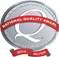 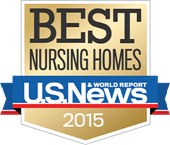 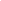 JACKSONVILLE SKILLED NURSING AND REHABILITATION NURSING SCHOLARSHIPThis scholarship is open to any High School Senior pursuing a Nursing Degree that attends the following schools:  Bluffs High SchoolBeardstown High SchoolFranklin High SchoolJacksonville High SchoolMeredosia-Chambersburg High SchoolRoutt CatholicTriopia High SchoolWaverly High SchoolWinchester High SchoolAward Amount:  $1000.00GUIDELINES:One scholarship will be awarded Applicants must have at least a 3.50 GPAApplications must be submitted to High School Counselors by April 11th Jacksonville Skilled Nursing and Rehabilitation Business Leadership Team will review applications on April 15thThe winning applicant will be notified by phone the week of April 25thAward presented at Jacksonville Skilled Nursing and Rehabilitation or the winning student’s high school depending on how scholarships are presented at the school.Application must be typewrittenPlease provide the following information:An essay containing 250-500 words describing an event or person that influenced your decision to pursue a career in nursing.Include any volunteer work or organizational affiliations  (ie.  school or community)One letter of reference from a teacher affiliated with the High SchoolProof of continuing education (College Acceptance Letter)